AUGUST 2019 Subject to change without noticeThis institution is an equal opportunity providerMenu created 7228/19MondayTuesdayWednesdayThursdayFridayLunch PricesFull - $3.00Reduced - $0.40Adult - $3.75Summer Break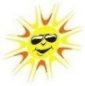 1Summer Break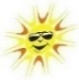 2Summer Break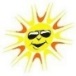 3Summer Break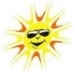 5Summer Break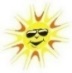 6Summer Break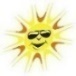 7Summer Break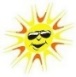 8Summer Break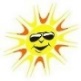 9Summer Break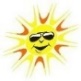 12Ice Cream Social6-8 pm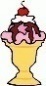 13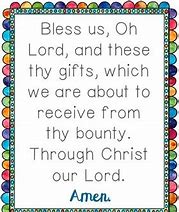 .14Sloppy Joe w/ BunPotato WedgesFresh Baby CarrotsDiced PearsChoice of Milk15Little Smokies in BBQ SauceCrinkle FriesBaked BeansBlueberry Cobbler in honor of the Blessed MotherCorn MuffinChoice of MilkFeast of the Assumption16Grilled CheeseTomato SoupBroccoli TrioBananasChoice of Milk19French Toast SticksSausage PattyPotato RoundsCelery SticksFruit CocktailChoice of Milk20Corn DogPotato SmilesBaked BeansMandarin OrangesW/G MuffinChoice of Milk21Country Style Beef PattyW/G Roll (HS)Mashed Potatoes w/ GravyGreen BeansPineapple ChunksChoice of Milk22Chicken NuggetsSweet Potato WedgesCornCitrus SaladW/G PretzelChoice of Milk23Stuffed Crust PizzaGarden SaladGrape TomatoesBaked ApplesChoice of Milk26Taco SaladW/G Tortilla ChipsTomato SalsaCorn and Black Bean SalsaApplesauceW/G Sunchips (HS)Choice of Milk27Chicken PattyMashed Potatoes w/ GravyGreen BeansDiced PeachesW/G Sugar CookieChoice of Milk28Cheeseburger w/ BunDark Green Leaf LettuceSliced TomatoPicklesPotato WedgesFruit CocktailChoice of Milk29Chicken Chef SaladAssorted VegetablesStrawberries and bananasW/G Cinnamon RollChoice of Milk                                                      30Fish Patty with BunMacaroni and CheeseSeasoned PeasFruit MedleyChoice of Milk